Dan odprtih vrat umetniške gimnazije likovne smeri na Gimnaziji Celje – Center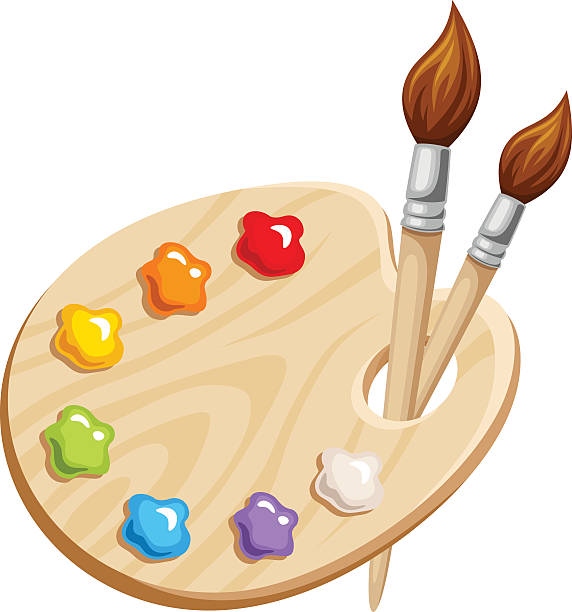 Ponedeljek, 2. 12. 2019, od 10.45 do 13.00Prijave pri psihologinji do 27. 11. 2019.